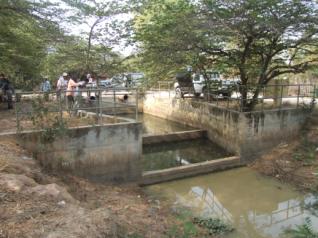 Table des matièresLa maintenance routinière priorisation					Page 1La maintenance routinière des moteurs, pompes, aspiration, refoulement  Page 12-1 Les moteurs								Page 12-2 Les pompes								Page 1	2-3 L’aspiration									Pages1 à 2	2-4 Le refoulement								Page 2L’ouvrage de réception des eaux refoulement				Page 2Les ouvrages sur la canal primaire						Page 23-1 Ouvrage à trois portes en fin de canal pk 4+520				Page 23-2 Ouvrage à une porte et seuil pk 2+600					Page 2Ouvrages de drainage à 3 portes, situés à pk 3+200			Page 2 à 3Les canaux secondaires							Page 34-1 Les ouvrages de tête							Page 3Les canaux secondaires							Page 3Le canal primaire								Page 35-1 Le canal proprement dit							Page 3	5-2 Les cavaliers								Page 3Le Planning d’interventions							Page 4La maintenance routinièreSi l’on veut définir la maintenance routinière, c’est la maintenance qui se répète, quotidiennement, hebdomadairement, mensuellement, trimestriellement, semestriellement ou annuellement.On retrouve toujours la même priorisation que pour la maintenance journalière, c’est-à-dire :Les pompes, les moteurs et l’aspiration et le refoulement.Les ouvrages du canal primaire.Les ouvrages de tête et les canaux secondaires.Le canal primaire et les cavaliers.La maintenance routinière des moteurs, pompes et aspiration et refoulement2-1 Les moteurs2-1-1 Vidange toutes les 800 heures de fonctionnement et changement du filtre à huile.2-1-2 Vidange du décanteur mazout/eau 1 fois par mois suivant la qualité de ce mazout.2-1-3 Nettoyage du filtre à air à bain d’huile et changement de l’huile tout les trois mois2-1-4 Retendre les courroies tous les mois2-1-5 Changer les courroies chaque année2-1-6 Nettoyer le filtre à mazout en amont de la pompe d’injection tous les deux mois2-1-7 Compléter le stock de pièces de rechange en début de campagne	2-2 Les pompes		2-2-1 Nettoyage du clapet crépine tous les mois.		2-2-2 Graissage axe, remettre de l’huile une fois par mois.		2-2-3 Vérification de l’alignement des pompes une fois pour 2 mois.		2-2-4 Calibrage des instruments de mesure pour chaque campagne.		2-2-5 Vérifier les accouplements pompes-moteurs une fois par mois.2-2-6 Toutes les 5000 heures de fonctionnement ouverture des pompes tous les 3 ou 4 ans.2-2-7 Compléter le stock de pièces de rechange en début de campagne.	2-3 L’aspiration		2-3-1 Avant campagne, démontage de la tuyauterie d’aspiration.2-3-2 Avant campagne, démontage du clapet-crépine, nettoyage et vérification du siège et du clapet.2-3-3 Avant campagne changement des joints entre brides.2-3-4 Avant campagne, peinture de protection, puis remontage.2-4 Le refoulement	2-4-1 Avant campagne, vérification du clapet battant en sortir de pompe.2-4-2 Vérifier l’accouplement refoulement pompe et tuyauterie au sol (risque de ruptures dans l’état actuel de l’accouplement rigide (mouvement du chaland !)).	2-5 L’ouvrage de réception des eaux refoulement		2-5-1 Avant campagne, et chaque mois écrémage des flottants.		2-5-2 Vérification de l’ouvrage tous les mois.Les ouvrages sur la canal primaire3-1 Ouvrage à trois portes en fin de canal pk 4+5203-1-1 Graissage des vis de levage des portes (suppression de l’ancienne graisse) mensuellement.3-1-2 Avant campagne vérification du graissage dans les crics de manœuvre des portes.3-1-3 Changement des joints détériorés, coupés ou volés constatés pendant les visites quotidiennes, mensuellement si nécessaire.3-1-4 Réparations de problèmes sur la superstructure de l’ouvrage constatés pendant les visites quotidiennes, mensuellement si nécessaire.3-1-5 Réparation ou rescellement des garde-corps, mensuellement si nécessaire.	3-2 Ouvrage à une porte et seuil pk 2+600	3-2-1 Graissage de la vis de levage de la porte (suppression de l’ancienne graisse) mensuellement.3-2-2 Avant campagne vérification du graissage dans le cric de manœuvre de la portes.3-2-3 Changement des joints détériorés, coupés ou volés constatés pendant les visites quotidiennes, mensuellement si nécessaire.3-2-4 Réparations de problèmes sur la superstructure de l’ouvrage constatés pendant les visites quotidiennes, mensuellement si nécessaire.3-2-5 Réparation ou rescellement des garde-corps, mensuellement si nécessaire.3-2-6 Entretien des perrés situé en amont de l’ouvrage, rescellement des pierres, suppression des végétaux poussant entre les joints en mortier, avant campagne et à deux mois.3-3 Ouvrages de drainage à 3 portes, situés à pk 3+2003-3-1 Graissage des vis de levage des portes (suppression de l’ancienne graisse) mensuellement.3-3-2 Avant campagne vérification du graissage dans les crics de manœuvre des portes.3-3-3 Changement des joints détériorés, coupés ou volés constatés pendant les visites quotidiennes, mensuellement si nécessaire.3-3-4 Réparations de problèmes sur la superstructure de l’ouvrage constatés pendant les visites quotidiennes, mensuellement si nécessaire.3-3-5 Réparation ou rescellement des garde-corps, mensuellement si nécessaire.Les canaux secondaires4-1 Les ouvrages de tête	4-1-1 Graissage des vis de levage des portes (suppression de l’ancienne graisse) mensuellement.4-1-2 Avant campagne vérification du graissage dans les crics de manœuvre des portes.4-1-3 Changement des joints détériorés, coupés ou volés constatés pendant les visites quotidiennes, mensuellement si nécessaire.4-1-4 Réparations de problèmes sur la superstructure de l’ouvrage constatés pendant les visites quotidiennes, mensuellement si nécessaire.4-1-5 Réparation ou rescellement des garde-corps, mensuellement si nécessaire.4-1-6 Entretien interface digue-ouvrage, suppression des ravines et mise en place de fascines ou empierrements pour limiter la vitesse de ruissellement des eaux pluviales, mensuellement si nécessaire,4-2 Les canaux secondairesRéaliser les travaux pouvant être fais en cours de campagne de riziculture et notés pendant les visites journalières, mensuellement si nécessaire,Le canal primaire5-1 Le canal proprement dit5-1-1 limitation des ravines naissantes constatées pendant les visites quotidiennes, mensuellement si nécessaire,	5-2 Les cavaliers5-2-1 Réparation des nids de poules ou des flaches qui ont pu apparaître et constatées pendant les visites quotidiennes mensuellement si nécessaire.Planning des travaux de maintenance RoutinièreN°TâchesMois 0Mois 1Mois 2Mois 3Mois 4Mois 5Remarques2-12-1-1Vidanges et changement filtresPour 800 heures à 10h/jour2-1-2Vidanges décanteur mazoutTous les mois2-1-3Nettoyage filtres à air à bain d'huileFréquence suivant les vents2-1-4Retendre les courroies moteursTous les mois2-1-5Changement des courroiesUn fois par an2-1-6Nettoyer filtre à mazout amont de la pompeTous les deux mois2-1-7Refaire le stock mini pièces de rechangeA réaliser entre les campagnes2-22-2-1Nettoyage des clapets-crépines aspirationTous les mois2-2-2Graissage axe et remplissage réservoirTous les mois2-2-3Vérifier l'alignement pompes-moteursTous les deux mois2-2-4Calibrage des instruments de mesurePour chaque campagne2-2-5Vérifier accouplements moteurs-pompesTous les mois2-2-6Ouverture des pompes Tous les 5000 heures2-2-7Refaire le stock mini pièces de rechangeA réaliser entre les campagnes2-32-3-1Démontage de la tuyauterie d'aspirationPour chaque campagne2-3-2Démontage clapets-crépinesPour chaque campagne2-3-3Chagement joints de bridesPour chaque campagne2-3-4Peinture et remontagePour chaque campagne2-4Le refoulement2-4-1Vérification des clapets battantsPour chaque campagne2-4-2Vérification accouplement tuyauteries pompes  et tuyauteries refoulement2-52-5-1Ecrémage des flottantsTous les mois2-5-2Vérification de l'ouvrageTous les mois3Ouvrages dans canal primaire3-13-1-1Graissage des vis de levageTous les mois3-1-2Graissage crics de levage des portesPour chaque campagne3-1-3Changement des joints coupés ou volésMensuellement de préférence3-1-4Réparation structureMensuellement de préférence3-1-5Réparation ou scellement garde-corpsMensuellement si nécessaire3-23-2-1Graissage des vis de levageTous les mois3-2-2Graissage crics de levage des portesPour chaque campagne3-2-3Changement des joints coupés ou volésMensuellement de préférence3-2-4Réparation structureMensuellement de préférence3-2-5Mensuellement si nécessaire3-2-6Entretien perrés amonts de l'ouvrageTous les deux mois3-3Ouvrages drainage à 3 portes pk 3+2003-3-1Graissage des vis de levageTous les mois3-3-2Graissage crics de levage des portesPour chaque campagne3-3-3Changement des joints coupés ou volésMensuellement de préférence3-3-4Réparation structureMensuellement de préférence3-3-5Réparation ou scellement garde-corpsMensuellement si nécessaire4Les canaux secondaires4-14-1-1Graissage des vis de levageTous les mois4-1-2Graissage crics de levage des portesPour chaque campagne4-1-3Changement des joints coupés ou volésMensuellement de préférence4-1-4Réparation structureMensuellement de préférence4-1-5Réparation ou scellement garde-corpsMensuellement si nécessaire4-1-6Interfaces digue ouvragesMensuellement si nécessaire4-2Les canaux secondaires4-2-1Travaux de maintenanceMensuellement si nécessaire5Le canal primaire5-1Le canal proprement dit5-1-1Limitation des ravinesMensuellement si nécessaire5-2Les cavaliers5-2-1Réparations nids de poules et flachesMensuellement si nécessaire